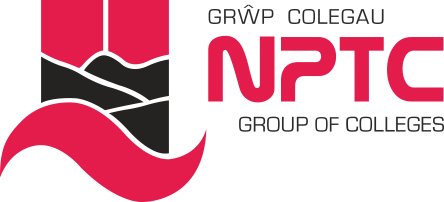 Manyleb y PersonGweithredydd Cyfleusterau * Bydd ymgeiswyr nad ydynt yn meddu ar gymwysterau ar adeg eu penodi yn cael eu hystyried. Sut bynnag, bydd gofyn i’r ymgeisydd llwyddiannus gyflawni’r cymhwyster cyn pen 12 mis.HanfodolDymunolCymwysterau / ProfiadCymhwyster Lefel 2 mewn Saesneg (TGAU neu gyfatebol) a/neu brofiad cyfatebol perthnasol*Cymhwyster lefel 2 mewn TG (TGAU neu gyfatbol) a/neu brofiad cyfatebol perthnasol*Trwydded yrru lân a dilys  *Profiad o ofalu, diogelwch, cynnal a chadw cyffredinol o ran adeiladau a gwaith atgyweirio.*Dealltwriaeth o faterion Iechyd a Diogelwch*Profiad o godi a chario*Tystysgrif Cymorth Cyntaf (darperir hyfforddiant)**Tystysgrif Marsial Tân (darperir hyfforddiant)**Profiad o weithio mewn sefydliad addysgol*AmgylchiadauGallu gweithio’n hyblyg, gan gynnwys boreau cynnar, gyda'r hwyr a phenwythnosau yn ôl yr angen*Gallu teithio yn ôl yr angen i bob campws Grŵp NPTC i gyflawni gofynion y swydd *Gallu codi a chario*Symudol*Sgiliau PersonolSgiliau rheoli amser da*Gallu gweithio'n annibynnol*Gallu blaenoriaethu gwaith*Gallu gweithio ar y cyd ag adrannau eraill*Sgiliau rhyngbersonolSgiliau cyfathrebu da ar lafar*Gallu gweithio fel rhan o dîm*Gallu gweithio'n annibynnol heb oruchwyliaeth*Gallu cyfathrebu yn Gymraeg*Priodoleddau PersonolYmrwymiad i Ansawdd*Ymrwymiad i Ddatblygiad Proffesiynol Parhaus*Ymrwymiad i Amrywiaeth*Ymrwymiad i Iechyd a DiogelwchProffesiynol*Dibynadwy*Llawn cymhelliant *Hyblyg*